worksheet к песне
Let is snow+квизлет и вордволл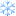 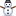 https://quizlet.com/_96egzg?x=1jqt&i=q07i0 
https://wordwall.net/ru/resource/8435755 Let it Snow .pdf Mog's Christmas Calamity – видео and worksheetshttps://yandex.ru/video/preview/?text=mog%27s+christmas+calamity+worksheets&path=wizard&parent-reqid=1608055439860034-647985223329898851900107-production-app-host-vla-web-yp-97&wiz_type=vital&filmId=13444339098693554936&url=http%3A%2F%2Fwww.youtube.com%2Fwatch%3Fv%3DB548zliRJ8U https://en.islcollective.com/english-esl-worksheets/grammar/wh-questions-and-open-ended-questions/mogs-christmas-calamity/103326mogs-christmas-video_teacher_switcher.docxmogs-christmas-calamity_teacher_switcher.docxmog_teacher_switcher.docchristmas-dishes-from-around-the-world_teacher_switcher.dochow-to-celebrate-christmas_teacher_switcher.docxorigins-of-christmas_teacher_switcher.docxchristmas-symbols_teacher_switcher.docxУгадай-киhttps://www.youtube.com/watch?v=1YypzFH_lXU&feature=emb_logohttps://www.youtube.com/watch?v=YYAxTzD-N0I&feature=emb_logo https://www.youtube.com/watch?v=F3BR3XDyhXc&feature=emb_logo https://www.youtube.com/watch?v=p_EUtiDZglg&feature=emb_logo https://www.youtube.com/watch?v=oQu4QyFZijc&feature=emb_logo https://www.youtube.com/watch?v=fU55ZwuKo1w&feature=emb_logo https://www.youtube.com/watch?v=GcJoIlaXNV8&feature=emb_logo CHRISTMAS FLASHCARDS!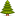 christmas-flashcards-set-1-from-freeflashcardsdown-flashcards-fun-activities-games_120547.docxsss-christmas-complete-flashcards.pdfTEFL+Lemon+Christmas+Flashcards+for+ESL+Classes.pdfchristmas-flashcards-flashcards-games_36747.docxChristmas-Set.pdfhttps://www.youtube.com/watch?v=Nwz6IC4WzMg&feature=emb_logo https://www.youtube.com/watch?v=q1b7cBvGLjM&feature=emb_logo https://www.youtube.com/watch?v=Kg__vXsU8xw&feature=emb_logo https://www.youtube.com/watch?v=0rkP-R240Ys&feature=emb_logo Конспекты к Рождествуhttps://mishkie.ru/full-year Письмо от Санты _ by Artem Morozov.pdfПисьмо от Санты _ simple _ by Artem Morozov.pdfПисьмо Санте _ by Artem Morozov.pdfПисьма Санте _ simple _ by Artem Morozov.pdf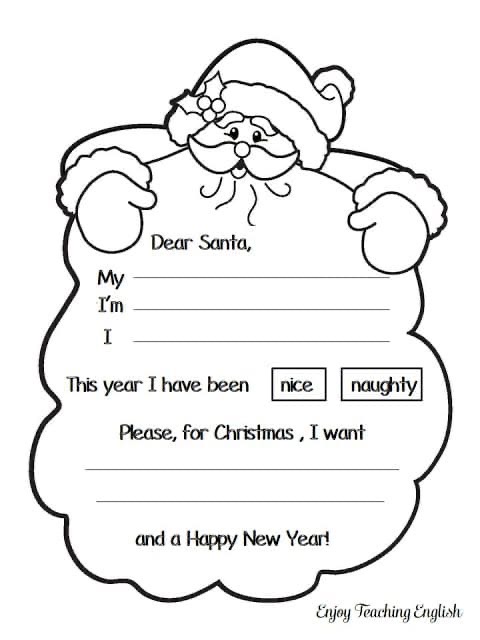 РАБОЧИЕ ЛИСТЫ ПО РОЖДЕСТВЕНСКИМ ПЕСНЯМ 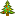 all-i-want-for-christmas_teacher_switcher.docxall-i-want-for-christmas-worksheet_teacher_switcher.pdfcoldplay-christmas lights_teacher_switcher.pdfjingle-bells_teacher_switcher.doclast-christmas_teacher_switcher.doclet-it-snow_teacher_switcher.docmistletoe-justin-bieber_teacher_switcher.pdftrain-shakeup-xmas_teacher_switcher.doctwas-the-night-before-christmas_teacher_switcher.docxрождественский рекламный ролик и рабочий лист (для младших школьников) к немуSuperValu Christmas Advert 2020    connor's christmas worksheet.pdf  Santa worksheets 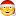 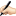 christmas-grammar-worksheet.pdfchristmas-worksheet-for-children.pdfsanta-counting-worksheet.pdfchristmas-classification-worksheet.pdfchristmas-tree-coloring-worksheet.pdfThese are some of the most emotionally engaging Christmas ads of 2020 (so far):Kohl: Give With All Your Heart

“This year looks different – and so do our wish lists. Where once we just wished for things like toys and tech, we’re now wishing for happiness, understanding and kindness more than ever. And time spent together is the greatest gift of all. This year looks different because the world is different. So give with all your heart.”
https://www.youtube.com/watch?v=rqlgWXgOa_c&feature=emb_logo 
2. Etsy: Gift Like You Mean It: Nana

“The perfect present goes the distance, even when you can’t. Find the right gift for the right one.”
https://www.youtube.com/watch?v=4o4eMcIe4NA&feature=emb_logo 
3. Macy: In Dad’s Shoes

“A daughter takes an unexpected journey in finding the perfect gift for her dad this holiday season. The lesson in the end? This year, the real gift is the thought you put into it.”
https://www.youtube.com/watch?v=sC2JFpmQOrM&feature=emb_logo 
4. Amazon: The Show Must Go On

“This is the story of a young dancer whose spirit and tenacity triumphs through the challenges of 2020. All with a little help from her family and community.”https://www.youtube.com/watch?v=gQdLD6kk960&feature=emb_logo 